Ashrafi says PM Imran has taken notice of murder of Ahmadi in NankanaOur Staff ReporterNovember 23, 2020LAHORE  - Special Assistant to Prime Minister (SAPM) on Interfaith Harmony and Middle East Hafiz Muhammad Tahir Mehmood Ashrafi has said that the rights of every citizen are explicitly laid down in the Constitution; irrespective of his caste, creed or religion.Addressing a press conference here at Saint Anthony Hall Catholic Church on Sunday, he said that it was the vision of Prime Minister Imran Khan that no citizen should be afraid of any group. The SAPM told the media that the prime minister had taken notice of the murder of a Ahmadi citizen in Nankana Sahib.He said that when 295-C and other laws were enacted precisely for dealing with acts of blasphemy; therefore a legal way should always be adopted by everyone to deal with the culprits. He said that facts of the Peshawar incident would be made public, adding that no person or group would be allowed to take the law into his own hands when there is a law to deal with blasphemous acts.Ashrafi said that the government of Pakistan had written a letter to the rulers of all Islamic countries, in which they had been asked to work on drafting a law for ensuring protection of the sanctity of all religious books and prophets. “The world should come out of Islamophobia now,” he stressed.Ashrafi said that the government wanted to create such an environment in which non-Muslim citizens could play their active role for the betterment of society.He categorically said that Hindus, Sikhs, Christians and Muslims were burnt alive in India, but the government would never allow such incidents to happen in Pakistan at any cost. He also offered his condolences over the deaths of Allama Khadim Hussain Rizvi and mother of Nawaz Sharif and Shehbaz Sharif.He appealed to the Ulema to ask the seminary students to concentrate on their books and stay away from politics. The SAPM claimed that seminary students did not participate in Peshawar gathering of the PDM.He also urged the Ulema to wait avoid gatherings for a few days until the second wave of the coronavirus, which was more deadly than the preceding one, was over.https://nation.com.pk/23-Nov-2020/ashrafi-says-pm-imran-has-taken-notice-of-murder-of-ahmadi-in-nankanaAhmadiyya community doctor killed in Pakistan’s Punjab provincelNovember 22, 2020Islamabad A person belonging to the Ahmadiyya community was shot dead in Nankana district under Pakistan’s Punjab province. Three others were injured in this incident.
According to the spokesman of Jamaat-e-Ahmadiya, Tahir Ahmad was a doctor by profession and was 31 years old.
Tahir Ahmed’s father Tariq Ahmed was also injured in the attack and his condition is said to be critical. Two other people of the Ahmadiyya community were also injured in this firing incident.
According to the spokesperson, an extremist opened fire on the family as they were going out of the house for Namaz.
According to reports, the shooter has been arrested by the police.
According to the spokesman of Ahmadiya Jamaat, the ongoing hate campaign against the Ahmadiyya people has left the people of this community dead in their homes with a sense of security. Now these situations have happened that they are not safe even inside their homes.
Significantly, this year five people of the Ahmadiyya community have died.
-BBChttps://mediatrp.com/2020/11/22/ahmadiyya-community-doctor-killed-in-pakistans-punjab-province/Ahmadi doctor gunned down in Nankana SahibFather of doctor and two other relatives also sustain bullet injuries in attack on their place of worshipImdad Hussain RajputNovember 21, 2020THE EXPRESS TRIBUNESANGLA HILL:A doctor, belonging to the minority Ahmaddiya community, was killed while his father and two other relatives sustained bullet injuries, when a young man opened fired on them in the suburbs of Pubjab’s Nankana Sahib district on Friday.The incident took place on the outskirts of Sangla Hill, a small town of Nankana Sahib district, wherein the accused, identified as Hammad, opened fire on Dr Tahir, his father Tariq and other two relatives — Saeed and Tayyab.Dr Tahir sustained a fatal gunshot wound and succumbed to his injuries while he was being taken to a nearby hospital by 1122 rescue service.His father, Tariq who is said to be in a critical condition, along with his two relatives was shifted to the Allied Hospital, Faislabad.According to eyewitnesses, the members of Ahmaddiya community came under attack as soon as they left their place of worship in Murh Balochan area of Nankana Sahib.Local residents said the members of minority community were killed over religious differences.A police official told The Express Tribune that the assailant has been arrested, who he added has confessed to attacking Dr Tahir and his relatives for “spreading obscenity” in the area.However, family members of the deceased have not yet approached the authorities for the registration of case against the accused, he added.After receiving the report of incident, DPO Nankana Sahib Ismailur Rehman Kharak and his team rushed to the crime scene and initiated inquiry into the incident.https://tribune.com.pk/story/2272953/ahmadi-doctor-gunned-down-in-nankana-sahibPAKISTANTeenage boy shoots dead Ahmadi doctor, injures three others in Nankana SahibAgenciesNOVEMBER 21, 2020THE DAILY TIMESA doctor belonging to the Ahmadi community was shot dead while his father and two uncles were injured when a teenage boy opened fire on them in their home in Nankana Sahib on Friday.Police said the Ahmadi family were offering prayers on Friday afternoon at their house in Murh Balochan area of Nankana when they heard a knock on the door. One of the family members, Dr Tahir Mahmood, went to open the door where a teenage boy carrying a pistol opened fire on him. According to police, the victim suffered bullet wounds and fell on the ground, while his family members rushed to the door on hearing the gunshots. Police officials said the suspect also opened fire on them and injured Dr Mahmood’s father, Tariq, and uncles Saeed and Tayyab. Residents of the area subsequently nabbed the attacker.The injured were taken to a nearby hospital where Dr Mahmood succumbed to his injuries while his father was in critical condition. The deceased’s two uncles suffered bullets wounds in their legs.Saddar Sanghla Station House Officer (SHO) Muhammad Shamshair said the suspect was armed with a pistol and had knocked the Ahmadi family’s door to attack them. He said the suspect was taken into custody who “confessed to having attacked the family over religious differences”.SHO Shamshair said an investigation team was constituted that will thoroughly investigate the incident and will also check whether the suspect had attacked the house acting on his own or he was following somebody’s instructions.Saleemuddin, the Ahmadi community’s spokesperson, confirmed that the incident took place when the members of the family were gathered for prayers inside their home. “Ahmadis are not even safe inside their homes. They cannot perform their religious obligations inside the four walls of their home,” he said.The spokesperson said Ahmadis were being murdered at their doorsteps but the state had failed to provide them with any protection. He said the attack was a direct result of “a hate campaign being run unchecked in the country” against the community.https://dailytimes.com.pk/691563/teenage-boy-shoots-dead-ahmadi-doctor-injures-three-others-in-nankana-sahib/Teenage boy guns down Ahmadi doctor, injures 3 others at their home in NankanaImran Gabol21 Nov 2020DAWN The teenage attacker allegedly opened fire on the family due to religious differences. — AFP/FileA doctor belonging to the Ahmadi community was shot dead while his father and two uncles were injured when a teenage boy opened fire on them in their home in Punjab's Nankana Sahib district on Friday.Police said the Ahmadi family were offering prayers on Friday afternoon at their house in Murh Balochan area of Nankana when they heard a knock on the door.One of the family members, Dr Tahir Mahmood, 31, went to open the door where a teenage boy carrying a pistol opened fire on him.According to police, the victim suffered bullet wounds and fell on the ground, while his family members rushed to the door on hearing the gunshots.Police officials said the suspect also opened fire on them and injured Dr Mahmood’s father, Tariq, and uncles Saeed and Tayyab.Residents of the area subsequently nabbed the attacker.The injured were taken to a nearby hospital where Dr Mahmood succumbed to his injuries while his father was in critical condition. The deceased's two uncles suffered bullets wounds in their legs.Saddar Sanghla Station House Officer (SHO) Muhammad Shamshair told Dawn that the suspect was armed with a pistol and had knocked the Ahmadi family's door to attack them.He said the suspect was taken into custody who "confessed to having attacked the family over religious differences".SHO Shamshair said an investigation team was constituted that will thoroughly investigate the incident and will also check whether the suspect had attacked the house acting on his own or he was following somebody's instructions.Saleemuddin, the Ahmadi community's spokesperson, confirmed that the incident took place when the members of the family were gathered for prayers inside their home.“Ahmadis are not even safe inside their homes. They cannot perform their religious obligations inside the four walls of their home,” he said.The spokesperson said Ahmadis were being murdered at their doorsteps but the state had failed to provide them with any protection.He said the attack was a direct result of "a hate campaign being run unchecked in the country" against the community.Attacks targeting members of the Ahmadiya community have seen an uptick in recent months.Last month, an Ahmadi professor was shot dead in a targeted attack in Peshawar, allegedly over his religious beliefs.In July, an American national, Tahir Naseem, was shot dead by a teenager in a Peshawar courtroom. It later turned out that the deceased had reportedly left the Ahmadi community.On August 12, Meraj Ahmed, an Ahmadi trader, was shot dead by attackers in Peshawar's Gulbahar area.On September 10, a mob besieged the residence of an Ahmadi in the Phandu area of Peshawar and the family was rescued by police. However, one of the family members was arrested and charged with blasphemy.Ahmadis were declared non-Muslims in Pakistan through a constitutional amendment passed on September 7, 1974, during the tenure of Zulfikar Ali Bhutto.https://www.dawn.com/news/1591426/teenage-boy-shoots-dead-ahmadi-doctor-injures-3-others-at-their-homeAhmadi Doctor Shot Dead In Pakistan Over 'Religious Differences'Ahmadi doctor shot dead in Pakistan over 'religious differences'21November, 2020by ANI+Nankana Sahib [Pakistan], November 21 (ANI): A doctor, belonging to Ahmadi community, was shot dead on Friday, while his father and two uncles suffered injuries when a teenage boy opened fire on them in Punjab's Nankana Sahib.
The family was offering prayers when they heard a knock on their door. As Dr Tahir Mahmood (31) opened the door, the teenage boy, carrying a pistol, shot him, Dawn reported.
According to police, the victim suffered bullet wounds and fell on the ground, while his family members rushed to the door on hearing the gunshots.
Police said the suspect also opened fire on them and injured Dr Mahmood's father, Tariq, and uncles Saeed and Tayyab.
Saddar Sanghla Station House Officer (SHO) Muhammad Shamshair said the suspect has been taken into custody who "confessed to having attacked the family over religious differences".
"An investigation team has been constituted that will also check whether the suspect had attacked the house on his own or following somebody's instructions," Shamshair said.
Saleemuddin, an Ahmadi community's spokesperson, confirmed that the incident took place when the members of the family gathered for prayers inside their home.
"Ahmadis are not even safe inside their homes. They cannot perform their religious obligations inside the four walls of their home," he said.
The spokesperson added Ahmadis were being murdered at their doorsteps as the state failed to provide them protection.
"The attack was a direct result of a hate campaign being run unchecked in the country against the community," he said.
Ahmadis, a four million-strong minority group in Pakistan, have been facing death threats, intimidation and a sustained hate campaign for decades. (ANI)Disclaimer: The views expressed in the article above are those of the authors' and do not necessarily represent or reflect the views of this publishing house. Unless otherwise noted, the author is writing in his/her personal capacity. They are not intended and should not be thought to represent official ideas, attitudes, or policies of any agency or institution.http://www.businessworld.in/article/Ahmadi-doctor-shot-dead-in-Pakistan-over-religious-differences-/21-11-2020-344939/Saturday, November 21, 2020Ahmadi doctor shot dead in Pakistan over 'religious differences'Nankana Sahib [Pakistan], November 21 (ANI): A specialist, having a place with Ahmadi people group, was shot dead on Friday, while his dad and two uncles endured wounds when a high school kid started shooting at them in Punjab's Nankana Sahib.The family was offering petitions when they heard a thump on their entryway. As Dr Tahir Mahmood (31) opened the entryway, the adolescent kid, conveying a gun, fired him, Dawn announced.As indicated by police, the casualty endured projectile injuries and fell on the ground, while his relatives raced to the entryway on hearing the discharges.Police said the speculate additionally started shooting at them and harmed Dr Mahmood's dad, Tariq, and uncles Saeed and Tayyab.Saddar Sanghla Station House Officer (SHO) Muhammad Shamshair said the suspect has been arrested who "admitted to having assaulted the family over strict contrasts"."An examination group has been comprised that will likewise check whether the presume had assaulted the house all alone or adhering to someone's guidelines," Shamshair said.Saleemuddin, an Ahmadi people group's representative, affirmed that the occurrence occurred when the individuals from the family assembled for supplications inside their home."Ahmadis are not even safe inside their homes. They can't play out their strict commitments inside the four dividers of their home," he said.The representative added Ahmadis were being killed at their doorsteps as the state neglected to give them insurance."The assault was an immediate aftereffect of a disdain crusade being run unchecked in the nation against the network," he said.Ahmadis, a 4,000,000 in number minority bunch in Pakistan, have been confronting passing dangers, terrorizing and a continued disdain crusade for quite a long time. (ANI)https://www.news15.news/2020/11/ahmadi-doctor-shot-dead-in-pakistan.htmlNankana Sahib [Pakistan], November 21 (ANI): A doctor, belonging to Ahmadi community, was shot dead on Friday, while his father and two uncles suffered injuries when a teenage boy opened fire on them in Punjab’s Nankana Sahib.November 21, 2020WorldNankana Sahib [Pakistan], November 21 (ANI): A doctor, belonging to Ahmadi community, was shot dead on Friday, while his father and two uncles suffered injuries when a teenage boy opened fire on them in Punjab’s Nankana Sahib.

The family was offering prayers when they heard a knock on their door. As Dr Tahir Mahmood (31) opened the door, the teenage boy, carrying a pistol, shot him, Dawn reported.
According to police, the victim suffered bullet wounds and fell on the ground, while his family members rushed to the door on hearing the gunshots.
Police said the suspect also opened fire on them and injured Dr Mahmood’s father, Tariq, and uncles Saeed and Tayyab.
Saddar Sanghla Station House Officer (SHO) Muhammad Shamshair said the suspect has been taken into custody who “confessed to having attacked the family over religious differences”.
“An investigation team has been constituted that will also check whether the suspect had attacked the house on his own or following somebody’s instructions,” Shamshair said.
Saleemuddin, an Ahmadi community’s spokesperson, confirmed that the incident took place when the members of the family gathered for prayers inside their home.
“Ahmadis are not even safe inside their homes. They cannot perform their religious obligations inside the four walls of their home,” he said.
The spokesperson added Ahmadis were being murdered at their doorsteps as the state failed to provide them protection.
“The attack was a direct result of a hate campaign being run unchecked in the country against the community,” he said.
Ahmadis, a four million-strong minority group in Pakistan, have been facing death threats, intimidation and a sustained hate campaign for decades.https://www.zee5.com/zee5news/ahmadi-doctor-shot-dead-in-pakistan-over-religious-differences/Doctor belonging to Ahmadi community shot dead in NankanaNovember 20, 2020Web Desk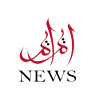 PUNJAB: A doctor belonging to the Ahmadi community was gunned down while his father and two uncles were injured when a boy opened fire on them in their home in Punjab’s Nankana Sahib district on Friday.According to Police sources, the boy opened fire on them when the family was offering prayers on Friday afternoon at their house in Murh Balochan area of Nankana.Dr Tahir Mahmood, aged 31, suffered bullet injuries and fell on the ground, while his family members rushed to the door on hearing the gunshots also wounded, police added.Police officials said the suspect also opened fire on the deceased’s father, Tariq, and uncles Saeed and Tayyab. Soon after the incident locals gathered at the scene and apprehended the attacker.The injured were taken to a nearby hospital where Dr Mahmood succumbed to his wounds while his father was in critical condition at the hospital. The deceased’s two uncles sustained bullet injuries in their legs.Saddar Sanghla Station House Officer (SHO) Muhammad Shamshair said the accused was taken into custody who confessed to having attacked the family over religious differences.SHO Shamshair said an investigation team was formed that will thoroughly probe the incident and will also check whether the suspect had attacked the house acting on his own or he was following somebody’s directions.The Ahmadi community’s spokesperson confirmed that the incident took place when the members of the family were gathered for prayers inside their home.“Ahmadis are not even secure inside their homes. They cannot perform their religious obligations inside the four walls of their home,” the spokesperson said. He added  Ahmadis were being murdered at their doorsteps but the government had failed to provide them with any protection.Fatal attack on a house of Ahmadi in Murh Balochan, district Nankana Sahib. An Ahmadi Dr Tahir Ahmed age 31 died as a result while his father is in critical condition fighting for his life. Two other members of the same family who gathered for prayer are injured. pic.twitter.com/50vcTfx56I— Saleem ud Din (@SaleemudDinAA) November 20, 2020Attacks targeting members of the Ahmadiya community have seen an uptick in the country. Earlier, an Ahmadi professor was killed in a targeted attack in Peshawar, allegedly over his religious beliefs.In July 2020, an American national, Tahir Naseem, was gunned by a boy in a Peshawar court. It later turned out that the deceased had reportedly left the Ahmadi community. On August 12, an Ahmadi trader was shot dead by attackers in Peshawar’s Gulbahar area.https://mmnews.tv/doctor-belonging-ahmadi-community-shot-dead-nankana/Teenage boy shoots and kills minority Ahmadi man in PakistanUpdated 20 November 2020APNovember 20, 202019:52The slain man, Tahir Ahmad, was 31 years old and earned his living as a homeopathic doctorThree other Ahmadi men were also wounded in the shooting, including the doctor's fatherMULTAN: A sixteen-year-old Muslim youth opened fire on Friday and killed a member of Pakistan's minority Ahmadi community in eastern Punjab province, police and the community's spokesman said.
The shooting came as a group of Ahmadis were gathered for worship at a home in the district of Sanghla Hill, local police chief Malik Shamshair said. The attacker, Mohammad Mohab, was arrested, the police chief said.
The slain man, Tahir Ahmad, 31, was a homeopathic doctor. Three other Ahmadi men were wounded in the shooting, including the doctor's father whose condition was described as critical.
According to Shamshair, the teen said he opened fire at the Ahmadis because they were insulting Islam.
Saleem Uddin, a spokesman for Pakistan’s Ahmadi community, condemned the attack and said the members of their community were targeted because of their faith. The Ahmadis have failed to get adequate protection from Prime Minister Imran Khan's government amid a surge in attacks in recent years, he said.
The Ahmadi faith was established on the Indian subcontinent in the 19th century by Mirza Ghulam Ahmad, whose followers believe he was a prophet.
Pakistan’s parliament declared Ahmadis non-Muslims in 1974. Since then, Ahmadis have repeatedly been targeted by Islamic extremists in this Muslim majority nation in attacks that have drawn condemnation from human right groups.https://www.arabnews.pk/node/1765941/pakistanAhmadi doctor shot dead in Nankana Web Desk20 Nov, 2020SHEIKHUPURA – A teenage boy on Friday killed a doctor belonging to the Ahmadi community, besides injuring his father and two uncles in Nankana Sahib district. Police said that the Ahmadi family was offering prayer at their home located in Murh Balochan area when they heard a knock at the door. The suspect opened fired on deceased Dr Tahair Mahmood, 31, when he opened the door. After hearing the gunshots, other family members rushed towards the door. The boy also opened fire on them, leaving doctor’s father named Tariq and two uncles – Saeed and Tayyib – injured. The assailant was caught by nearby residents. Dr Tahir’s father is said to be in critical condition while his uncles are also being treated in the hospital. Police have arrested the suspect who has “confessed to attacking the Ahmaid family over religious differences”. Further investigation has been launched to check whether the teenage boy was motivated by someone or he took the step on his own. https://en.dailypakistan.com.pk/20-Nov-2020/ahmadi-doctor-shot-dead-in-nankanaMuslim teen shoots and kills minority Ahmadi man in PakistanFri, November 20, 2020, MULTAN, Pakistan (AP) — A sixteen-year-old Muslim youth opened fire on Friday and killed a member of Pakistan's minority Ahmadi community in eastern Punjab province, police and the community's spokesman said.The shooting came as a group of Ahmadis were gathered for worship at a home in the district of Sanghla Hill, local police chief Malik Shamshair said. The attacker, Mohammad Mohab, was arrested, the police chief said.The slain main, Tahir Ahmad, 31, was a homeopathic doctor. Three other Ahmadi men were wounded in the shooting, including the doctor's father whose condition was described as critical.According to Shamshair, the teen said he opened fire at the Ahmadis because they were insulting Islam.Saleem Uddin, a spokesman for Pakistan’s Ahmadi community, condemned the attack and said the members of their community were targeted because of their faith. The Ahmadis have failed to get adequate protection from Prime Minister Imran Khan's government amid a surge in attacks in recent years, he said.The Ahmadi faith was established on the Indian subcontinent in the 19th century by Mirza Ghulam Ahmad, whose followers believe he was a prophet.Pakistan’s parliament declared Ahmadis non-Muslims in 1974. Since then, Ahmadis have repeatedly been targeted by Islamic extremists in this Muslim majority nation in attacks that have drawn condemnation from human right groups.https://news.yahoo.com/muslim-teen-shoots-kills-minority-145042232.html?guccounter=1&guce_referrer=aHR0cHM6Ly93d3cuZ29vZ2xlLmNvbS8&guce_referrer_sig=AQAAADxDMjWZ6DyFnMYZLXjkYhruPGbHLOQIAhFB03OvSMJjG9KeQv9-hbs4R7SNiUsRINKwvS29LczDBf4rPZxLH718igyuDBbGmGfceVpVV7uipCdaz7AZJAbuehZi6_pHrLUYNvnlTPdy4F8evgvEAUAF10abvs4NCsn6DeiHjC_SAhmadi doctor shot dead in Pakistan over 'religious differences'Source :ANIAuthor :ANISat, Nov 21st, 2020Nankana Sahib [Pakistan], November 21 (ANI): A doctor, belonging to Ahmadi community, was shot dead on Friday, while his father and two uncles suffered injuries when a teenage boy opened fire on them in Punjab's Nankana Sahib.The family was offering prayers when they heard a knock on their door. As Dr Tahir Mahmood (31) opened the door, the teenage boy, carrying a pistol, shot him, Dawn reported.
According to police, the victim suffered bullet wounds and fell on the ground, while his family members rushed to the door on hearing the gunshots.
Police said the suspect also opened fire on them and injured Dr Mahmood's father, Tariq, and uncles Saeed and Tayyab.
Saddar Sanghla Station House Officer (SHO) Muhammad Shamshair said the suspect has been taken into custody who "confessed to having attacked the family over religious differences".
"An investigation team has been constituted that will also check whether the suspect had attacked the house on his own or following somebody's instructions," Shamshair said.
Saleemuddin, an Ahmadi community's spokesperson, confirmed that the incident took place when the members of the family gathered for prayers inside their home.
"Ahmadis are not even safe inside their homes. They cannot perform their religious obligations inside the four walls of their home," he said.
The spokesperson added Ahmadis were being murdered at their doorsteps as the state failed to provide them protection.
"The attack was a direct result of a hate campaign being run unchecked in the country against the community," he said.
Ahmadis, a four million-strong minority group in Pakistan, have been facing death threats, intimidation and a sustained hate campaign for decades. (ANI)https://www.sify.com/news/ahmadi-doctor-shot-dead-in-pakistan-over-religious-differences-news-international-ulvaThcjefeae.htmlAn Ahmadi was killed and three others were injured when a 15-year-old boy opened fire on him 21 November 2020 Lahore –A 15-year-old boy in Nankana Sahib District, Punjab Province, Pakistan, allegedly attacked people of Ahmadi faith. One person was killed and three others were injured in the attack.According to police, there are three or four houses belonging to Ahmadi sect in Mar Baloch village of Nankana Sahib district which are also related to each other. They gathered in a house for religious rites on Friday according to their beliefs. As they were leaving the house, a 15- or 16-year-old boy in the street opened fire on them.As a result of firing, Dr Tahir Mehmood was killed on the spot. They are said to be 21 years old. Dr Tahir Mahmood's father Tariq Ahmed, 55, and two others were injured in the firing.According to police, they have arrested the shooter Mehd son of Azmatullah, from whom 30 bore weapons used in the incident have also been recovered.According to Sangla Hill police station, an FIR has not been registered yet.Talking to VOA, Constable Muhammad Khan of Sangla Hill Police Station said that no one has been contacted yet regarding the incident, however, the alleged killer boy has been taken into police custody.A place of worship for the Ahmadiyya sect in Rabwah
According to police:The injured are in Faisalabad. Our officers are also with them there. Three people were injured and one was killed. As soon as the police receive the application, an FIR will be registered.Ahmadi tribe spokesman Saleemuddin says a 16-year-old boy did it. A mindset has been created by brainwashing the people in the country.Talking to VOA, Saleemuddin said that a 16-year-old boy would not even know what the beliefs of Ahmadis are. What they do and how they live their lives. He added that this was the fifth killing of Ahmadis this year.“It simply came to our notice then. Such incidents will now take place in the streets. The kind of rhetoric that is going on here and what is being said is not being stopped. In particular, provocation is not going to stop. In every speech, in every meeting and procession, when Ahmadis are called to be killed, then anyone can kill at any time. ”It should be noted that a few days ago, a security guard of a bank in Khushab district killed his own bank manager on the basis of religion..
voa urduhttps://www.lingnews24.com/an-ahmadi-was-killed-and-three-others-were-injured-when-a-15-year-old-boy-opened-fire-on-him/Muslim teen shoots and kills minority Ahmadi man in PakistanUpdated 10:27 am EST, Friday, November 20, 2020MULTAN, Pakistan (AP) — A sixteen-year-old Muslim youth opened fire on Friday and killed a member of Pakistan's minority Ahmadi community in eastern Punjab province, police and the community's spokesman said.The shooting came as a group of Ahmadis were gathered for worship at a home in the district of Sanghla Hill, local police chief Malik Shamshair said. The attacker, Mohammad Mohab, was arrested, the police chief said.The slain main, Tahir Ahmad, 31, was a homeopathic doctor. Three other Ahmadi men were wounded in the shooting, including the doctor's father whose condition was described as critical.According to Shamshair, the teen said he opened fire at the Ahmadis because they were insulting Islam.Saleem Uddin, a spokesman for Pakistan’s Ahmadi community, condemned the attack and said the members of their community were targeted because of their faith. The Ahmadis have failed to get adequate protection from Prime Minister Imran Khan's government amid a surge in attacks in recent years, he said.The Ahmadi faith was established on the Indian subcontinent in the 19th century by Mirza Ghulam Ahmad, whose followers believe he was a prophet.Pakistan’s parliament declared Ahmadis non-Muslims in 1974. Since then, Ahmadis have repeatedly been targeted by Islamic extremists in this Muslim majority nation in attacks that have drawn condemnation from human right groups.https://www.recordpatriot.com/news/article/Muslim-teen-shoots-and-kills-minority-Ahmadi-man-15742266.phpNEWSMuslim teen shoots and kills minority Ahmadi man in PakistanNov. 20, 2020.MULTAN, Pakistan (AP) — A sixteen-year-old Muslim youth opened fire on Friday and killed a member of Pakistan's minority Ahmadi community in eastern Punjab province, police and the community's spokesman said.The shooting came as a group of Ahmadis were gathered for worship at a home in the district of Sanghla Hill, local police chief Malik Shamshair said. The attacker, Mohammad Mohab, was arrested, the police chief said.The slain main, Tahir Ahmad, 31, was a homeopathic doctor. Three other Ahmadi men were wounded in the shooting, including the doctor's father whose condition was described as critical.According to Shamshair, the teen said he opened fire at the Ahmadis because they were insulting Islam.Saleem Uddin, a spokesman for Pakistan’s Ahmadi community, condemned the attack and said the members of their community were targeted because of their faith. The Ahmadis have failed to get adequate protection from Prime Minister Imran Khan's government amid a surge in attacks in recent years, he said.The Ahmadi faith was established on the Indian subcontinent in the 19th century by Mirza Ghulam Ahmad, whose followers believe he was a prophet.Pakistan’s parliament declared Ahmadis non-Muslims in 1974. Since then, Ahmadis have repeatedly been targeted by Islamic extremists in this Muslim majority nation in attacks that have drawn condemnation from human right groups.https://www.beaumontenterprise.com/news/article/Muslim-teen-shoots-and-kills-minority-Ahmadi-man-15742266.phpAhmadi doctor gunned down in Nankana Sahib | The Express TribuneBy PressNewsAgencyNovember 20, 2020SANGLA HILL:
A young man in the suburbs of Punjab’s Nankana Sahib district gunned down a doctor and injured three others belonging to a minority Ahmaddiya community on Friday, police said.The incident took place on the outskirts of Sangla Hill, a small town of Nankana Sahib district, wherein the accused, identified as Hammad, opened fire on Dr Tahir, his father Tariq and other two relatives — Saeed and Tayyab.Dr Tahir sustained a fatal gunshot wound and succumbed to his injuries while he was being taken to a nearby hospital by 1122 rescue service.His father, Tariq who is said to be in a critical condition, along with his two relatives was shifted to the Allied Hospital, Faislabad.According to eyewitnesses, the members of Ahmaddiya community came under attack as soon as they left their place of worship in Murh Balochan area of Nankana Sahib.Local residents said the members of minority community were killed over religious differences.A police official told The Express Tribune that the assailant has been arrested, who he added has confessed to attacking Dr Tahir and his relatives for “spreading obscenity” in the area.However, family members of the deceased have not yet approached the authorities for the registration of case against the accused, he added.After receiving the report of incident, DPO Nankana Sahib Ismailur Rehman Kharak and his team rushed to the crime scene and initiated inquiry into the incidenthttps://pressnewsagency.org/ahmadi-doctor-gunned-down-in-nankana-sahib-the-express-tribune/Muslim teen shoots and kills minority Ahmadi man in PakistanNov. 20, 2020MULTAN, Pakistan (AP) — A sixteen-year-old Muslim youth opened fire on Friday and killed a member of Pakistan's minority Ahmadi community in eastern Punjab province, police and the community's spokesman said.The shooting came as a group of Ahmadis were gathered for worship at a home in the district of Sanghla Hill, local police chief Malik Shamshair said. The attacker, Mohammad Mohab, was arrested, the police chief said.The slain main, Tahir Ahmad, 31, was a homeopathic doctor. Three other Ahmadi men were wounded in the shooting, including the doctor's father whose condition was described as critical.According to Shamshair, the teen said he opened fire at the Ahmadis because they were insulting Islam.Saleem Uddin, a spokesman for Pakistan’s Ahmadi community, condemned the attack and said the members of their community were targeted because of their faith. The Ahmadis have failed to get adequate protection from Prime Minister Imran Khan's government amid a surge in attacks in recent years, he said.The Ahmadi faith was established on the Indian subcontinent in the 19th century by Mirza Ghulam Ahmad, whose followers believe he was a prophet.Pakistan’s parliament declared Ahmadis non-Muslims in 1974. Since then, Ahmadis have repeatedly been targeted by Islamic extremists in this Muslim majority nation in attacks that have drawn condemnation from human right groups.https://www.timesunion.com/news/article/Muslim-teen-shoots-and-kills-minority-Ahmadi-man-15742266.phpMuslim teen shoots and kills minority Ahmadi man in PakistanNovember 20, 2020 - 6:51 AMMULTAN, Pakistan - A sixteen-year-old Muslim youth opened fire on Friday and killed a member of Pakistan's minority Ahmadi community in eastern Punjab province, police and the community's spokesman said.The shooting came as a group of Ahmadis were gathered for worship at a home in the district of Sanghla Hill, local police chief Malik Shamshair said. The attacker, Mohammad Mohab, was arrested, the police chief said.The slain main, Tahir Ahmad, 31, was a homeopathic doctor. Three other Ahmadi men were wounded in the shooting, including the doctor's father whose condition was described as critical.According to Shamshair, the teen said he opened fire at the Ahmadis because they were insulting Islam.Saleem Uddin, a spokesman for Pakistan’s Ahmadi community, condemned the attack and said the members of their community were targeted because of their faith. The Ahmadis have failed to get adequate protection from Prime Minister Imran Khan's government amid a surge in attacks in recent years, he said.The Ahmadi faith was established on the Indian subcontinent in the 19th century by Mirza Ghulam Ahmad, whose followers believe he was a prophet.Pakistan’s parliament declared Ahmadis non-Muslims in 1974. Since then, Ahmadis have repeatedly been targeted by Islamic extremists in this Muslim majority nation in attacks that have drawn condemnation from human right groups.News from © The Associated Press, 2020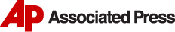 https://infotel.ca/newsitem/as-pakistan-ahmadi-killed/cp1768332215Pakistan’s atrocities towards Ahmadi Muslims is blatant human rights violationPosted By DoordarshanNovember 20, 2020There’s an uptick in the crimes against the Ahmadiyya sect of Islam in Pakistan as several attacks have threatened their safety in the Muslim-dominated country. In the latest attack on a member of the Ahmadiyya Muslim community, a 31-year-old doctor was shot dead on Friday in a religiously-motivated attack.The incident took place in Nankana Sahib, where Dr Tahir Ahmed and his relatives had gathered for Friday prayers at the residence. An unidentified young man opened fire on the family, killing Dr Tahir and critically injuring his father. In the shootout, two other family members were injured, local media reported.The killing of Dr Tahir wasn’t an isolated incident. On November 9, gunmen shot and killed an 82-year-old Ahmadi man in the city of Peshawar. The victim, identified as Mahmood Khan, was at a bus terminal, when the gunmen opened fire, killing him on the spot, Saleem ud Din, a spokesman for Pakistan’s minority Ahmadi community had said. Khan was allegedly targeted because of his faith, Ud Din believed.“One after another, Ahmadis are being targeted in Peshawar while the government has repeatedly failed to protect and stop the violence against the members of the Ahmadiyya Community,” the spokesman said in a statement sent to Al Jazeera.Although the police confirmed the shooting, they failed to comment on any motive.These incidents are part of a series of targeted killing of a member of the minority group in recent months. According to reports, there have been five targeted attacks on the members of Ahmadiyya community in the span of just four months in Pakistan.Last month, a professor from the Ahmadiyya sect was killed by his colleague over arguments on religion.What are Ahmedis’ beliefs?The Ahmedis beliefs are slightly different from Sunni Muslims. Ahmadis believe Mirza Ghulam Ahmad is another prophet, which majority of Muslims contradict as the prophecy ended with Mohammed.The reason behind such attacks is due to the belief that Ahmadis are not considered Muslims.“According to the constitution, Ahmadis are not Muslims, not by our own belief,” said Qamar Suleman, the director of the Ahmadiyya community in Pakistan. “We believe in the Quran and the Holy Prophet. No matter the difficulty, we are told that whenever the messiah comes you must accept him, even if you must crawl over snow.”Ahmadis are also prohibited from calling their place of worship mosques and must refrain from greeting others with “Assalam o Alaikum”. The Ahmadis are allegedly refrained from holding any governmental positions without publicly denouncing their founder. Since 1984, over 260 Ahmadis have been killed.https://www.doordarshannews.com/pakistans-atrocities-towards-ahmadi-muslims-is-blatant-human-rights-violationTHE NEWS SCROLL20 NOVEMBER 2020  Muslim teen guns down Ahmadi doctor, injures 3 others over ''religious differences'' in PakistanBy M ZulqernainLahore, Nov 20 (PTI) A doctor belonging to Pakistan''s minority Ahmadi community was shot dead, while his father and two uncles were injured when a Muslim teenage boy opened fire on them over "religious differences" in the country''s Punjab province on Friday, police said.According to police, the Ahmadi family members were returning to their home after offering Friday prayers in Murh Balochan at Nankana Sahib, some 80 km from Lahore, when an armed teenage boy opened indiscriminate fire on them.During the firing, 31-year-old Tahir Ahmad, a doctor who did his MBBS from Russia, died on the spot, while his father Tariq Ahmad and two uncles suffered bullets injuries.Police have arrested the attacker, aged between 16 and 17. He lives in the same neighbourhood as that of the Ahmadi family and is apparently inspired by the radical views against Ahmadis, police said."The suspect has been taken into custody and he confessed to having attacked the family over religious differences. It is being ascertained whether the teenager had attacked the Ahmadis on his own or he was following somebody else''s instructions,” a senior police official said.The Ahmadi community spokesperson Saleem-ud-Din strongly condemned the attack and said there has been a wave of anti-Ahmadi campaign in Pakistan.Last month, an Ahmadi professo“At some events recently, speakers openly incited participants to kill Ahmadis. In the past few months, members of the Ahmadi community are increasingly being targeted because of their faith. The Imran Khan government has turned a blind eye to such activities. This is the fourth killing of an Ahmadi community member due to his faith in the last few months in Pakistan. There are many other incidents of violence where Ahmadis have been injured or faced serious loss of property,” he said.The Ahmadi community has demanded that the government rein in the hate mongers who are operating with impunity.“At the same time, the government has to implement its own laws about hate campaign on social media that it is extensively used for this purpose. The safety and security of every citizen in Pakistan is the responsibility of the government and Ahmadis are law-abiding citizens of this country who should get the same rights and protection as any other citizen of Pakistan,” Saleem-ud-Din said.The Ahmadi faith was established on the Indian subcontinent in the 19th century by Mirza Ghulam Ahmad, whose followers believe he was a prophet.Pakistan''s parliament declared Ahmadis non-Muslims in 1974. Since then, Ahmadis have repeatedly been targeted by Islamic extremists in this Muslim majority nation in attacks that have drawn condemnation from human right groups.Attacks targeting members of the Ahmadiya community have seen an uptick in recent months, the Dawn News reported.was shot dead in a targeted attack in Peshawar, allegedly over his religious beliefs.In July, an American national, Tahir Naseem, was shot dead by a teenager in a Peshawar courtroom. It later turned out that the deceased had reportedly left the Ahmadi community.On August 12, Meraj Ahmed, an Ahmadi trader, was shot dead by attackers in Peshawar''s Gulbahar area.On September 10, a mob besieged the residence of an Ahmadi in the Phandu area of Peshawar and the family was rescued by police. However, one of the family members was arrested and charged with blasphemy.https://nl.hideproxy.me/newsscroll/muslim-teen-guns-down-ahmadi-doctor-injures-3-others-over-religious-differences-in-pakistan/1979535Doctor belonging to Ahmedi community shot dead by teenager in PakistanBy News Desk -20 Nov 2020THE KASHMIR WALLA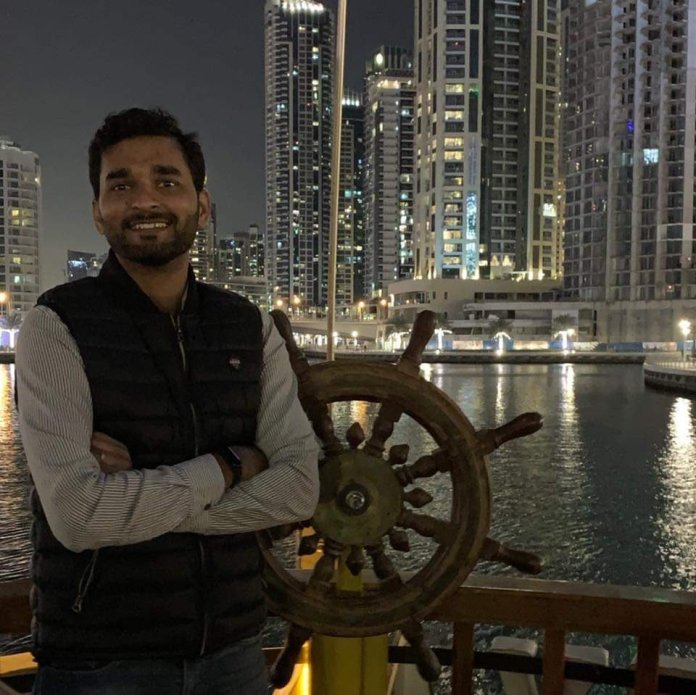 A teenager shot dead a doctor belonging to the Ahmadi community in Pakistan’s Nankana Sahib of Punjab province.The doctor’s father and two uncles were injured when the boy opened fire on them in their home on Friday, Dawn newspaper reported.Police said the Ahmadi family were offering prayers on Friday afternoon at their house in Murh Balochan area of Nankana when they heard a knock on the door.One of the family members, Dr Tahir Mahmood, 31, went to open the door where a teenage boy carrying a pistol opened fire on him. The victim suffered bullet wounds and fell on the ground.The newspaper quoting police officials reported the suspect also opened fire on and injured Dr Mahmood’s father, Tariq, and uncles Saeed and Tayyab.Saddar Sanghla SHO Muhammad Shamshair said the suspect was taken into custody who “confessed to having attacked the family over religious differences”.https://thekashmirwalla.com/2020/11/doctor-belonging-to-ahmedi-community-shot-dead-by-teenager-in-pakistan/Muslim teen shoots and kills minority Ahmadi man in Pakistan20th November, 2020AP NEWSMULTAN, Pakistan (AP) — A sixteen-year-old Muslim youth opened fire on Friday and killed a member of Pakistan’s minority Ahmadi community in eastern Punjab province, police and the community’s spokesman said.The shooting came as a group of Ahmadis were gathered for worship at a home in the district of Sanghla Hill, local police chief Malik Shamshair said. The attacker, Mohammad Mohab, was arrested, the police chief said.The slain main, Tahir Ahmad, 31, was a homeopathic doctor. Three other Ahmadi men were wounded in the shooting, including the doctor’s father whose condition was described as critical.According to Shamshair, the teen said he opened fire at the Ahmadis because they were insulting Islam.Saleem Uddin, a spokesman for Pakistan’s Ahmadi community, condemned the attack and said the members of their community were targeted because of their faith. The Ahmadis have failed to get adequate protection from Prime Minister Imran Khan’s government amid a surge in attacks in recent years, he said.The Ahmadi faith was established on the Indian subcontinent in the 19th century by Mirza Ghulam Ahmad, whose followers believe he was a prophet.Pakistan’s parliament declared Ahmadis non-Muslims in 1974. Since then, Ahmadis have repeatedly been targeted by Islamic extremists in this Muslim majority nation in attacks that have drawn condemnation from human right groups.https://apnews.com/article/pakistan-shootings-asia-pacific-84332fd5bd201445c1ea1de90df28504ننکانہ صاحب کے نواح میں نوجوان احمدی ڈاکٹر طاہر محمود قتل 20/11/2020 ہم سب نیوز  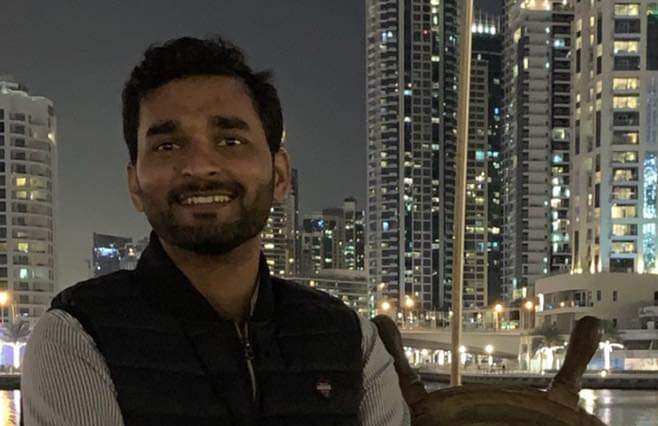 مڑھ بلوچاں ضلع ننکانہ میں ایک احمدی ڈاکٹر کو بعد از نماز جمعہ فائرنگ کر کے قتل کردیا گیا ہے۔ جماعت احمدیہ کے ترجمان کے مطابق 31 سالہ ڈاکٹر احمد طاہر آج جمعہ کی نماز کے بعد نکل رہے تھے کہ فائرنگ کر دی گئی جس سے وہ موقع پر جاں بحق ہو گئے جبکہ ان کے والد طارق احمد کی حالت تشویشناک ہے۔ اس واقعہ میں دیگر دو احمدی بھی شدید زخمی ہوئے ہیں۔تفصیلات کے مطابق مقتول طاہر احمد اورخاندن کے چند افراد گھر میں نماز جمعہ کی ادائیگی کے لئے جمع ہوئے تھے۔ نماز جمعہ کی ادائیگی کے بعد وہ گھر سے نکل رہے تھے کہ ایک شر پسند نے فائرنگ کر دی۔ قاتل کو پولیس نے گرفتار کر لیا ہے۔جماعت احمدیہ کے ترجمان سلیم الدین نے اس افسوسناک واقعہ پر گہر ے رنج وغم کا اظہار کرتے ہوئے شدید مذمت کی ہے۔انہوں نے کہا کہ احمدیوں کے خلاف ایک طویل عرصہ سے نفرت انگیز مہم جاری ہے جس میں کھلے عام احمدیوں کو واجب القتل قرار دیا جاتا ہے۔ اس مہم نے اب پرتشدد رنگ اختیار کر لیا ہے۔ عقیدے کے اختلاف کی بنا پر اس سال 5 احمدیوں کو جبکہ گذشتہ 4 ماہ میں4 احمدیوں کو احمدی ہونے کی بنا پر قتل کیا جا چکا ہے۔ ترجمان نے کہا کہ وہ مسلسل حکومت سے درخواست کر رہے ہیں کہ احمدیوں کو تحفظ فراہم کرنے کے لئے ضروری اقدامات کریں تاہم محسوس ہوتا ہے کہ حکومتی عمائدین کو احمدیوں کے تحفظ سے کوئی سروکار نہیں۔ترجمان نے احمدیوں پر حملہ کرنے والوں کو قانون کے مطابق سخت سزا دینے اور ان کی سرپرستی کرنے والے عناصر کو قانون کے کٹہرے میں کھڑا کرنے کا مطالبہ کیا ہےhttps://www.humsub.com.pk/358729/humsub-news-77پاکستان: پنجاب کے ضلع ننکانہ میں فائرنگ سے احمدی برادری سے تعلق رکھنے والا ایک ڈاکٹر ہلاک، تین زخمی20 نومبر 2020	بی بی سی اردو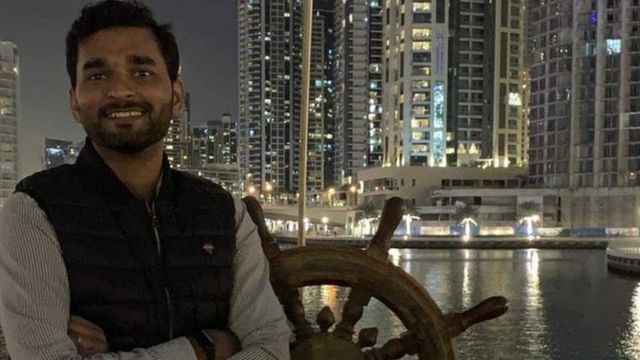 پاکستان کے صوبے پنجاب میں واقع ضلع ننکانہ میں احمدی برادری سے تعلق رکھنے والے ایک گھر پر فائرنگ کی گئی جس میں اس خاندان کا ایک شخص ہلاک اور تین افراد زخمی ہوئے ہیں۔جماعت احمدیہ کے ترجمان کے مطابق ضلع ننکانہ میں مڑھ بلوچاں کے علاقے میں واقع اس گھر میں ہلاک ہونا والے 31 برس کے طاہر احمد پیشے کے لحاظ سے ڈاکٹر تھے۔ ڈاکٹر طاہر احمد کے والد طارق احمد بھی حملے میں زخمی ہوئے ہیں جن کی حالت تشویشناک بتائی جاتی ہے۔اس واقعہ میں دیگر دو احمدی بھی فائرنگ کے نتیجہ میں زخمی ہوئے ہیں۔ترجمان کے مطابق ایک شدت پسند نے اس وقت اس خاندان کو فائرنگ کر کے نشانہ بنایا جب احمدی برادری سے تعلق رکھنے والے افراد اس گھر سے جمعے کی عبادت کے بعد باہر نکل رہے تھے۔ اطلاعات کے مطابق فائرنگ کرنے والے شخص کو پولیس نے گرفتار کر لیا ہے۔ترجمان جماعت احمدیہ کے مطابق احمدیوں کے خلاف جاری مسلسل نفرت انگیز مہم نے احمدیوں سے اپنے گھروں میں تحفظ کا احساس چھین لیا ہے اور اب یہ اس کا نتیجہ ہے کہ وہ اپنے گھر کے اندر بھی محفوظ نہیں ہیں۔خیال رہے کہ رواں برس پانچ احمدیوں کو قتل کیا جا چکا ہے۔ترجمان جماعت احمدیہ پاکستان سلیم الدین نے حکومت سے مطالبہ کیا ہے کہ احمدیوں کو تحفظ فراہم کرنے کے لیے ضروری اقدامات کرے۔جماعت احمدیہ کے ترجمان نے اس واقعے پر رنج وغم کا اظہار کرتے ہوئے اس کی شدید مذمت کی ہے۔انھوں نے کہا ہے کہ احمدیوں کے خلاف ایک طویل عرصے سے نفرت انگیز مہم جاری ہے، جس میں کھلے عام احمدیوں کو واجب القتل قرار دیا جاتا ہے۔اس مہم نے اب پُر تشدد رنگ اختیار کر لیا ہے۔ان کے مطابق صرف عقیدے کے اختلاف کی بنیاد پر اس سال پانچ احمدیوں کو قتل کیا جا چکا ہے، ان میں سے چار قتل صرف گذشتہ چار ماہ میں ہوئے ہیں۔ترجمان کے مطابق وہ مسلسل حکومت کے ارباب اختیار کو درخواست کر رہے ہیں کہ احمدیوں کو تحفظ فراہم کرنے کے لیے ضروری اقدامات کریں۔ ان کے مطابق ’تاہم محسوس ہوتا ہے کہ حکومتی عمائدین کو احمدیوں کے تحفظ سے کوئی سروکار نہیں ہے جبکہ محب وطن احمدی ریاست کی جانب سے تحفظ مہیا کیے جانے کے حقدار ہیں۔‘ترجمان نے احمدیوں پر حملہ کرنے والوں کو قانون کے مطابق سخت سزا دینے اور ان کی سرپرستی کرنے والے عناصر کو قانون کے کٹہرے میں کھڑا کرنے کا مطالبہ بھی کیا ہے۔https://www.bbc.com/urdu/pakistan-55020149OP-EDAhrar, Mawdudi, and AhmedisSyed Ishrat HusainNOVEMBER 15, 2020THE DAILY TIMESIk kafira key waste Islam ko chhora
yeh Quaid e Azam, hai keh hai kafir-i-azamAbove lines are attributed to Maulana Mazhar Ali Azhar, a leading personality in the Majlis e Ahrar ul Islam organisation. The demand for declaring the Ahmadis as a non-Muslim minority was first publicly made at an Ahrar meeting held at Pind Dadan Khan on 1st May 1949. The movement launched countrywide campaigns and protests resulting in a ban on Majlis-e-Ahrar in 1954. Ahmadis were the sole subject of speeches made at public meetings organised by the Ahrar. Majlis-e-Ahrar-ul-Islam had three demands:Removal of Muhammad Zafarullah Khan from the foreign ministry;Removal of Ahmadis from top government offices;Declaration of Ahmadis as non-Muslims.In February 1953, the demonstrations escalate into citywide incidents, including murder, looting, and arson targeting the Ahmadi community. The attacks were incited by the Jamaat e Islami political party led by Abul Ala Mawdudi. The anti-Ahmedi protestors billed their struggle as a jihad against infidels. The agitation brought the sectarian pot in Pakistan to a dangerous boil. Some Barelvis demanded that Deobandis be declared a separate minority.Looking to establish his Islamic credentials in a country whose creation he had opposed, two issues remain central in Mawdudi’s political guile; the dispute with India over Kashmir and the controversy over the status of the Ahmadi community in Islam. In 1948 he challenged Pakistan’s endorsement of Jihad declared by local religious leaders in Kashmir during a ceasefire with India. So long as Pakistan maintained diplomatic relations with India, its covert assistance to the Kashmiri mujahideen was contrary to Sharia. Thus believing that Kashmir’s rightful place was in Pakistan, he advocated breaking off relations with India.The violence against the Ahmadis has seen no decline, in fact it has actually increased, yet, they are no longer a sect of IslamMaulana Mawdudi’s role in the 1953 agitation to exclude Ahmadis from the Muslim community was linked to his composition of Jihad in Kashmir. The Pakistani state, having been created in the name of Islam, had an obligation to define what it meant to be a Muslim. Ahmedis were apostates, and Islamic law demanded waging a jihad against them.Charging the followers of Mirza Ghulam Ahmed with offending faith, Mawdudi argued that declaring them a non-Muslim minority was a natural and reasonable result of the course they had chosen. Most unacceptable were the political irritants that Ahmedis had imposed on Muslims. It was wrong to say that the setting such a dangerous and misguided group outside the bounds of Islam would open the floodgates to the exclusion of other sects. No sect posed a bigger threat than the Ahmedis, who “hide behind Islam” and sow disunity among Muslims. By their cunning method of pretending Islam[sic], they had grabbed more administrative positions and employments. This subterfuge was harmful to the community, which could not tolerate a minority that was persecuting the majority. Apostasy in an Islamic State is punishable with death. According to this doctrine, Chaudhry Zafrullah Khan, if he has not inherited his present religious beliefs but has voluntarily elected to be an Ahmadi, must be put to death. (Partisans of Allah by Ayesha Jalal)Unable to contain the increasingly widespread civil disorder, Governor-General Ghulam Muhammad handed over the administration of the city to the army under Lieutenant General Azam Khan, imposing martial lawand a curfew in Lahore on 6, March, 1953. Soldiers opened fire on bearded mob. Within two days the disturbances had been quelled. Mawdudi and his colleague Maulana Kausar Niazi were arrested and charged with treason. Both were found guilty, but Mawdudi was sentenced to death, later commuted to some years in prison. Mawdudi’s offence was his book. Kauser Niazi had indulged in violent and obscene rhetoric at a public rally, and stoked the crowd to such a fury that a mob surrounded and lynched an on duty policeman. According to the official inquiry conducted by the Punjab Government the actual number killed in these riots were around 20 people. Chief Minister MumtazDaultana was forced to resign. Kausar Niazi subsequesntly broke with the Jamaat e Islami and joined Zulfiqar Ali Bhutto’s People’s party in 1972; He became minister of religious affairs and advisor to the prime minister. It was his advice that led to the Bhutto regime that the Ahmedis were non-Muslims. (The Clash of Fundamentalisms)Justice Munir Report on 1953 riots:A public court inquiry was appointed, with Justice Munir and Justice M.R, Kayani, to investigate the cause of the Anti-Ahmedi disturbances. The 387 page report was published in 1954. Justice Munir and Justice Kayani were fearless in their recommendations; they mocked the confusions of the mullahs, and warned the country that an Islamic state would be a disaster.How do you define Muslim? Keeping in view the several definitions given by the Ulama, need we make any comment except that no two learned divines are agreed on this fundamental? If we attempt our own definition as each learned divine has done and that definition differs from that given by all others, we unanimously go out of the fold of Islam. And if we adopt the definition given by anyone of the Ulama, we remain Muslims according to the view of that Alim but kafirs according to the definition of everyone else. The Justice Munir report denounced religious sectarianism as ‘perfidious’ and virtually argued that Islam was the stranger in the house: its intervention was unwarranted, its recourse to violence had created a political crises and it could only impede the development of the new state. Therefore it should be excluded from Pakistan’s politics and institutions. A separation between religion and the state was crucial if the country was to move forward.The net result of all this is that neither Shias nor Sunnis nor Deobandis nor Ahl-i-Hadith nor Barelvis are Muslims and any change from one view to the other must be accompanied in an Islamic State with the penalty of death if the Government of the State is in the hands of the party which considers the other party to be kafirs. And it does not require much imagination to judge of the consequences of this doctrine when it is remembered that no two Ulema have agreed before us as to the definition of a Muslim.The violence against the Ahmadis has seen no decline, in fact it has actually increased, yet, they are no longer a sect of Islam. The hatred model of the Majlis e Ahrar has now been adopted by many and has gone mainstream. Thousands of people rallied in Karachi in a massive anti Shia demonstration, in September this year outside the Mausoleum of Mohammed Ali Jinnah.Sigh!https://dailytimes.com.pk/689283/ahrar-mawdudi-and-ahmedis/